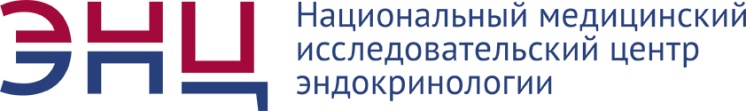 ФЕДЕРАЛЬНОЕ ГОСУДАРСТВЕННОЕ БЮДЖЕТНОЕ УЧРЕЖДЕНИЕ«НАЦИОНАЛЬНЫЙ МЕДИЦИНСКИЙ ИССЛЕДОВАТЕЛЬСКИЙ ЦЕНТР ЭНДОКРИНОЛОГИИ» МИНИСТЕРСТВА ЗДРАВООХРАНЕНИЯ РОССИЙСКОЙ ФЕДЕРАЦИИ Список поданных заявлений№ФИОФорма обученияСуммарный балл за индив.достиженияБалл за собеседование (специальность)1Лобанова Кристина ГеннадьевнаБюджет852Бобков Даниил НиколаевичБюджет/договор743Пронина Ирина Юрьевнадоговор334Трошина Виктория ВадимовнаБюджет/договор1245Романенкова Елизавета МихайловнаБюджет1356Чигиринова Галина НиколаевнаБюджет347Иванникова Татьяна ЕвгеньевнаБюджет848Бостанова Фатима АслановнаДоговор/бюджет659Калмыкова Зиля АсхатовнаБюджет18510Глибка Анастасия АндреевнаБюджет11511Дружинина Александра СергеевнаБюджет/договор6512Покровская Елена ВладиславовнаБюджет115